حضرات السادة والسيدات،ت‍حية طيبة وبعد،1	أود إبلاغكم أن اللقاء ال‍مُقبل لمبادرة المعايير العالمية - تلفزيون بروتوكول الإنترنت الذي ينظمه قطاع تقييس الاتصالات سيُعقد في طشقند، أوزبكستان، في الفترة من 10-6 أكتوبر 2014، بدعوة كريمة من لجنة الاتصالات وتكنولوجيا المعلومات والاتصالات بجمهورية أوزبكستان.وسيُفتتح الاجتماع في الساعة 09:30 من اليوم الأول. وسيبدأ تسجيل المشاركين في الساعة 09:00. وستتاح التفاصيل المتعلقة بقاعات الاجتماع في منطقة التسجيل.2	ستجري المناقشات باللغة الإنكليزية فقط.3	وتقدم صفحة الويب الخاصة بقطاع تقييس الاتصالات http://itu.int/ITU-T/gsi/iptv/ تفاصيل بشأن هذا الحدث وسيجري تحديثها كلما لزم الأمر.4	وترد تفاصيل عن مشروع خطة عمل اجتماع مبادرة المعايير العالمية - تلفزيون بروتوكول الإنترنت في ال‍ملحق 1 بهذه الرسالة. وي‍مكن الحصول على جداول الأعمال المقترحة لأفرقة المقررين من صفحة الويب الخاصة بالمبادرة IPTV-GSI.وترد في ال‍ملحق 2 معلومات إضافية عن الاجتماع، بما في ذلك الفنادق والتسجيل والمعلومات المتعلقة بالتأشيرة.وتفضلوا بقبول فائق التقدير والاحترام.مالكولم جونسونمدير مكتب تقييس الاتصالاتال‍ملحقات: 4ال‍ملحـق 1
(بالرسالة ال‍معممة TSB 105)مشروع خطة عمل لقاء مبادرة المعايير العالمية - تلفزيون بروتوكول الإنترنت*، **، ***(طشقند، أوزبكستان، 10-6 أكتوبر 2014)ملاحظات/مفتاح الجدول* قائمة المسائل المشاركة تعد مؤقتة، وقت صدور هذه الرسالة المعممة. والقائمة النهائية للمسائل ومواعيد اجتماعاتها عرضة للتغيير. ويرتهن تأكيد مشاركة المسائل الإفرادية بتأكيد من إدارة لجنة الدراسات الأصلية، طبقاً للقواعد الخاصة بتأكيد اجتماعات أفرقة المقررين.** مواعيد الجلسات، ما لم ينص على خلاف ذلك، تكون كالتالي 1045-0930 و1230-1115 و1545-1430 و1730-1615. وتبدأ الجلسات المسائية الساعة 1800.*** يتوقع عقد مناقشات مشتركة مع خبراء من لجنة الدراسات 11 بشأن الاتصالات من آلة إلى آلة والصحة الإلكترونية. يمكن تنظيم معرض لتلفزيون بروتوكول الإنترنت وقابلية النفاذ والصحة الإلكترونية.[N] سعة القاعة(0) جلسة مسائية			(1) مراجعة وصياغة حسب الحاجة			(2) جلسات ختاميةال‍ملحـق 2
(بالرسالة المعممة TSB 105)معلومات للمندوبينأهم المواعيد النهائية (قبل الاجتماع)تقديم ال‍مساه‍ماتال‍موعد النهائي لتقدي‍م ال‍مساه‍مات: ال‍موعد النهائي لتقدي‍م ال‍مساه‍مات اثنا عشر (12) يوماً تقوي‍مياً قبل بدء الاجتماع. وستنشر هذه ال‍مساه‍مات في ال‍موقع الإلكتروني للجنة الدراسات 16 لقطاع تقييس الاتصالات ولذلك لا بد أن يتسلمها مكتب تقييس الاتصالات في موعد لا يتجاوز 23 سبتمبر 2014.وينبغي إرسال ال‍مساه‍مات بالبريد الإلكتروني إلى أمانة مكتب تقييس الاتصالات ال‍معنية ب‍مبادرة IPTV-GSI: tsbiptv@itu.int. وستنشر ال‍مساه‍مات ال‍متعلقة ب‍مبادرة IPTV-GSI في العنوان التالي: http://itu.int/ITU-T/gsi/iptv/.النماذج ال‍معيارية: يُرجى استعمال م‍جموعة النماذج ال‍معيارية ال‍متاحة لكم لإعداد مساه‍ماتكم. وي‍مكن ال‍حصول على هذه النماذج من ال‍موقع الإلكتروني ال‍خاص بال‍مبادرة IPTV-GSI ت‍حت العنوان "موارد للمندوبين" (http://itu.int/oth/T0A0F000010). وينبغي أن تتضمن كل مساه‍مة وصفحة غلاف ج‍ميع الوثائق اسم الشخص الذي ي‍مكن الاتصال به بشأن ال‍مساه‍مة وأرقام الفاكس والهاتف وعنوان البريد الإلكتروني.لغات العمل: ستجري فعاليات الحدث باللغة الإنكليزية.أساليب العمل وال‍مرافق ال‍متاحةعقد الاجتماعات بدون استخدام الورق: سيدار الاجتماع بدون استخدام الورق. وستجري الاجتماعات وال‍مناقشات باللغة الإنكليزية.الشبكة ال‍محلية اللاسلكية: ستتاح ال‍مرافق وإمكانية النفاذ إلى الإنترنت في مكان انعقاد ال‍حدث.استعارة حواسيب محمولة: لن يكون بوسع ال‍جهة ال‍مضيفة إعارة حواسيب م‍حمولة للمندوبين. ولذلك يُنصح ج‍ميع ال‍مندوبين بإحضار حواسيبهم ليتمكنوا من ال‍مشاركة على ن‍حو تام في الاجتماعات.الطابعات: ستتاح الطابعات للمندوبين في مكان انعقاد ال‍حدث.الحواسيب: سيتاح عدد قليل من الحواسيب للمندوبين لاستعمالها في مكان الحدث.التسجيلسيجري التسجيل ل‍حضور الاجتماع من خلال ال‍موقع الإلكتروني للات‍حاد حصراً؛ ويرجى مراجعة الرابط في الصفحة الرئيسية للمبادرة IPTV-GSI (http://itu.int/en/ITU-T/gsi/iptv. ولتمكين مكتب تقييس الاتصالات من ات‍خاذ الترتيبات الضرورية فيما يتعلق بتنظيم حدث مبادرة المعايير العالمية IPTV-GSI في طشقند، سنكون ممتنين لو تفضلتم بالتسجيل في أقرب وقت ممكن ولكن في موعد لا يتجاوز 6 سبتمبر 2014.وسيبدأ التسجيل في الموقع يوم الإثنين 6 أكتوبر 2014 الساعة 09:00 في مكان الاجتماع في الطابق الأول بقاعتي المؤتمر "Silk Road A" و"Silk Road B"، بفندق "Dedeman Silk Road Tashkent"، طشقند.مكان الاجتماع والنقلمكان الاجتماع:	سيعقد الاجتماع في المكان التالي:فندق"Dedeman Silk Road Tashkent" Conference room "Silk Road A" and "Silk Road B", 1st floor Amir Temur Str., C 4, No 7/8, Tashkent, 700000, Uzbekistan رقم الهاتف: +(998) 71 120 37 00رقم الفاكس: +(998) 71 134 42 42http://www.dedeman.com النقلسيتم توفير خدمة النقل للمندوبين من المطار إلى فنادقهم. إذا كنت تريد وسيلة للانتقال من المطار إلى الفندق عند الوصول ومن الفندق إلى المطار عند المغادرة، يرجى تقديم المعلومات ذات الصلة المبينة في الملحق 3.المطاريوجد في أوزبكستان حالياً اثني عشر مطاراً تديرها شركة الخطوط الوطنية في أوزبكستان، من بينها خمسة مطارات دولية: طشقند وسمرقند وبخارى واوركنج وترمذ.ومطار طشقند الدولي يستوفي كافة المعايير الدولية وشروط منظمة الطيران المدني (ICAO)، ويستقبل جميع أنواع الطائرات. وبعد الإصلاح الشامل لمحطة المسافرين الخاصة بالرحلات الدولية، أصبحت المحطة تقدم أعلى مستوى من الراحة والخدمات للمسافرين. ويمكن للمحطة خدمة ما يصل إلى ألف مسافر في الساعة وأكثر من عشرين مليون مسافر في العام.وتقطع المسافة بين المطار ووسط المدنية في مدة تتراوح بين 15 و30 دقيقة. وخيارات وسائل النقل الأرضية تشمل: سيارات الأجرة وسيارات الأجرة محددة المسار والحافلات.الإقامةإذا رغب المشاركون في الحجز في الفنادق، يرجى منهم استكمال استمارة حجز الفنادق والنقل (الملحق 3) وإرسالها إلى المنسقة الوطنية السيدة أوميدا موساييفا، كبيرة الاخصائيين بإدارة العلاقات الدولية باللجنة الحكومية للاتصالات وتكنولوجيا المعلومات والاتصالات في جمهورية أوزبكستان عبر البريد الإلكتروني: u.musaeva@ccitt.uz، في موعد غايته 15 سبتمبر 2014. (للاستفسارات، يرجى الاتصال بالهاتف +998 71 238-41-41). تم عمل ترتيبات مع فنادق مختلفة (انظر القائمة أدناه)، بيد أنه يحبذ أن يسعى المشاركون بأقصى قدر ممكن إلى الإقامة في الفندق الذي سيعقد فيه الاجتماع.فندق ****Hotel "Dedeman Silk Road Tashkent" (وهو مكان الاجتماع في نفس الوقت)Amir Temur Str., C 4, No 7/8, Tashkent700000, Uzbekistanرقم الهاتف: +(998) 71 120 37 00  ، + (998) 71 134 85 85رقم الفاكس: +(998) 71 134 42 42http://www.dedeman.comيقع الفندق على مسافة 8 كيلومترات من مطار طشقند الدولي، في وسط مدينة طشقند.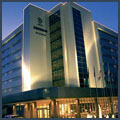 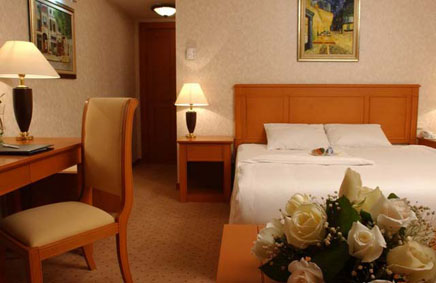 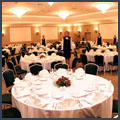 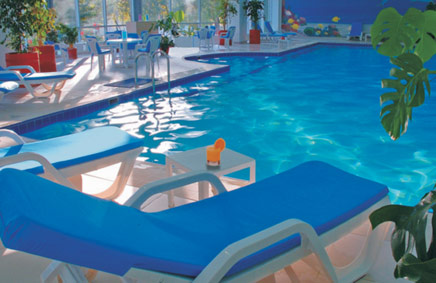 الأسعار التالية تشمل وجبتي الافطار والغداء بنظام البوفيه المفتوح.السرير الإضافي: 20 دولاراً أمريكياً، فيما عدا الأجنحة.الاستعمال بالمجان لمركز صحي راق (حمامات سباحة مكشوفة ومغطاة وساونا ومركز ألعاب).خدمة إنترنت لا سلكية غير محدودة مجانية في جميع غرف الن‍زلاء.خدمة إنترنت لا سلكية مجانية في المناطق العامة.جميع أسعار الغرف المذكورة أعلاه سارية حتى 31 ديسمبر 2014.يجب دفع مقابل الخدمات ببطاقة الائتمان الخاصة بالن‍زيل (بطاقات أمريكان إكسبريس وفيزا ويوروماستر) أو بحوالة مصرفية.موعد تسجيل الوصول بالفندق الساعة 14:00 وموعد تسجيل المغادرة الساعة 12:00 (ظهراً).فندق ****SAS Hotel Tashkent88, A.Temur Street,Tashkent, 100084, Uzbekistanرقم الهاتف: +998 71 1204900رقم الفاكس: +998 71 1204902http://www.radissonsas.comيقع الفندق على مسافة 12 كيلومتراً من مطار طشقند الدولي. ويضم الفندق 111 غرفة مصممة بشكل رائع ومزودة بكافة الخدمات الحديثة: نظام للتدفئة وتكييف الهواء بتحكم فردي وهواتف للاتصالات المباشرة ووصلة للإنترنت وخزانة إلكترونية وجهاز تلفزيون مع 24 قناة عالمية وحمام مزود ببانيو وبار صغير ومجفف للشعر. ويوجد بالفندق عدد 2 بار و2 مطعم ومركز للياقة البدنية (حمام سباحة وساونا وقاعة ألعاب رياضية) ومركز تجاري مفتوح على مدار الساعة به كافة المرافق وخدمة الغسيل والتنظيف الجاف ومساحة خارجية لانتظار السيارات ومكتب لتغيير العملة.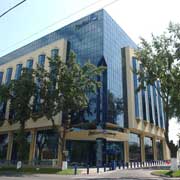 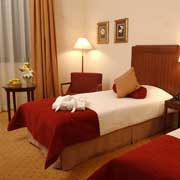 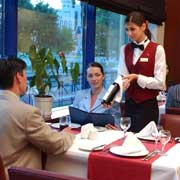 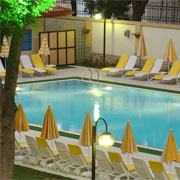 تشمل الأسعار أعلاه: وجبة الإفطار بنظام البوفيه المفتوح؛ واستعمال مركز اللياقة البدنية: حمام السباحة والساونا وقاعة الألعاب الرياضية؛ وتوصيلة إنترنت مجانية في الغرفة واستعمال الإنترنت اللاسلكية في جميع المناطق العامة؛ وضريبة القيمة المضافة.موعد تسجيل الوصول بالفندق الساعة 14:00 وموعد تسجيل المغادرة الساعة 12:00 (ظهراً).ويمكن تسوية الحسابات باستخدام بطاقات الائتمان الرئيسية: فيزا وأمريكان إكسبريس وماستركارد ودينركلوب وجي بي سي أو الدفع النقدي.فندق ****City PalaceAmir Timur Street, 15 Tashkent, 100000, Uzbekistan, رقم الهاتف: +998 71 238-30-00يوجد بالفندق حمام سباحة مكشوف وحوض للمياه المعدنية وغرفة للبخار. ويضم هذا الفندق ذو الأربعة نجوم خدمات تجارية تشمل مركزاً تجارياً وقاعات صغيرة للاجتماع. ويضم هذا الفندق الملائم لأرباب الأعمال التجارية مطعماً ومقهى وباراً على حمام السباحة. ومن بين الخدمات الإضافية الأخرى مركز للياقة البدنية وساونا وموظفون على دراية بلغات متعددة. ويمكن للن‍زلاء الحصول على وسيلة نقل مكوكية بين الفندق والمطار نظير رسم إضافي (الخدمة متاحة حسب الطلب). وانتظار السيارات مجاني.والغرف مفتوحة على بلكونات أو باحات. وتشمل غرف الن‍زلاء البالغ عددها 251 غرفة مكيفة الهواء بفندق City Palace (Markaziy) بارات صغيرة ومجففات للشعر. ويمكن للن‍زلاء استعمال توصيلة الإنترنت السلكية عالية السرعة الموجودة بالغرف بالمجان. وتتضمن جميع الغرف مكاتب وهواتف للاتصالات المباشرة، كما تقدم المكالمات المحلية بالمجان.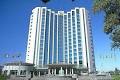 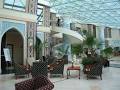 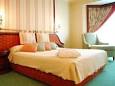 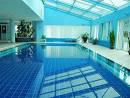 متطلبات الدخول إلى أوزبكستان:
معلومات تأشيرة الدخول والمتطلبات الصحية
لجمهورية أوزبكستانيرجى من المشاركين الذين يحتاجون إلى تأشيرة لدخول جمهورية أوزبكستان الاتصال بسفارة/قنصلية جمهورية أوزبكستان في بلدانهم للحصول على المعلومات مبكراً بوقت كاف.وتصدر التأشيرات للمواطنين الأجانب بالبعثات الدبلوماسية أو القنصلية لجمهورية أوزبكستان في الخارج بناءً على خطاب دعم للحصول على التأشيرة (تصريح من وزارة الشؤون الخارجية في أوزبكستان).وفي المكتب القنصلي بمطار طشقند الدولي، لا يمكن إصدار تأشيرات إلا للمواطنين الأجانب القادمين من بلدان لا توجد بها بعثات دبلوماسية أو قنصلية لجمهورية أوزبكستان. وفي هذه الحالة، يحتاج الأمر إلى خطاب دعم للحصول على التأشيرة من الإدارة المضيفة.إذا احتاج المشاركون إلى خطاب دعم للحصول على التأشيرة، يرجى استكمال استمارة خطاب دعم الحصول على التأشيرة (الملحق 4 برسالة الدعوة) وإرسالها مع نسخة من جواز السفر إلى المنسقة الوطنية السيدة أوميدا موساييفا، عبر البريد الإلكتروني: u.musaeva@ccitt.uz، في موعد غايته 15 سبتمبر 2014. (للاستفسارات، يرجى الاتصال بالهاتف: +998 71 238-41-41).هناك ترتيبات ثنائية للسفر بدون تأشيرة مع أذربيجان وأرمينيا وبيلاروس وجورجيا وكازاخستان ومولدوفا وروسيا وأوكرانيا وقيرغيزستان.معلومات عامةتقع جمهورية أوزبكستان بين نهري أموداريا وسيرداريا وتبلغ مساحتها 447 400 متر مربع. ويبلغ اتساع أراضيها من الغرب إلى الشرق 1 425 كيلو متراً ومن الشمال إلى الجنوب 930 كيلو متراً. وتحدها كازاخستان من الشمال وقيرغيزستان وطاجيكستان من الشرق والجنوب الشرقي وتركمانستان من الغرب وأفغانستان من الجنوب.وتعد أوزبكستان البلاد الأقدم في وسط آسيا بتاريخ طويل يمتد لخمسة وعشرين قرناً وهي بلد يضم مجتمعاً تاريخياً وثقافياً خاصاً يختلف عن المجتمعات الأخرى في المنطقة. ومؤخراً، زادت كثيراً الاهتمامات السياحية في أوزبكستان، حيث تزداد من سنة لأخرى مجموعات تسهيلات وخدمات السفر لدى شركات السياحة المحلية من أجل جذب المزيد من المسافرين لاستكشاف هذا المكان العجيب.وتوجد على أرض أوزبكستان الكثير من المدن التي توجد فيها مئات الآثار المعمارية لعصور مختلفة. ومن بين هذه المدن سمرقند وبخارى وخيوه وشهرسبز وترمذ وخوقند. وقد كانت هذه المدن مراكز للعلوم والفنون.كما يمر بهذه المدن طريق الحرير العظيم الذي يعد واحداً من أبرز إنجازات الحضارة العالمية.التأمينلا توجد ضرورة لوجود إثبات التأمين عند الوصول إلى أوزبكستان.متطلبات التطعيم والتسهيلات الصحيةلا توجد ضرورة للتطعيم ضد أي أمراض. وستتوفر خدمة طبية في مكان الاجتماع مع إمكانية النقل والدخول الفوري إلى المستشفيات في حالات الطوارئ.المناخمناخ أوزبكستان قاري حاد يتسم باتساع كبير في درجات الحرارة ليلاً ونهاراً وصيفاً وشتاءً. وتختلف درجات الحرارة كثيراً حسب الفصول. وتكون درجة الحرارة المتوسطة في يناير أدنى من º6 درجات مئوية، بينما قد تكون درجة الحرارة المتوسطة في أكتوبر أعلى من º15+ إلى º18+ درجة مئوية. وتبلغ معدلات الهواطل الجوية المتوسطة السنوية في السهول mm 200-120 وفي الجبال mm 1 000. وكمية الهواطل منخفضة، وهو ما يجعل الزراعة تعتمد على الري بدرجة كبيرة.التوقيتيسبق التوقيت في أوزبكستان التوقيت المتوسط لغرينتش بخمس ساعات (GMT+5).العملةالعملة الوطنية لجمهورية أوزبكستان هي السوم الأوزبكي (UZS). ويجب أن تتم كافة المدفوعات بالعملة الوطنية. وتوجد مكاتب لتغيير العملة في كل مدن أوزبكستان. كما يمكن تغيير العملة من مكاتب تغيير العملة بالفنادق ومن المصارف.والمصارف مفتوحة من الساعة 09:00 إلى الساعة 19:00 أيام الإثنين إلى السبت.عينة لسعر الصرف في 2 يوليو 2014:الاتصالاتمن بين شركات تشغيل الخطوط الثابتة، هناك ثلاث شركات هي: "Uzbektelecom"، JV "Est Telecom"، JV "Buzton". وشركات تشغيل الاتصالات المتنقلة هي: "Beeline" (GSM) وUcell (GSM) وPerfectum (CDMA 800) وUzMobile (CDMA 450).وتكلف المهاتفة المحلية من هاتف عادي حوالي 7 سوم في الدقيقة. وللمهاتفات الدولية من طشقند، ينبغي المراقمة كالتالي: +810 الرمز الدليلي للبلد أو المدينة، أو اتباع التعليمات المدونة على بطاقات الهاتف.السلامةسيتم ضمان الأمن.الكهرباءالفولطية القياسية V 220. والتردد القياسي Hz 50، C.A. وتوجد مقابس V 220 بالفنادق.ومقابس الإمداد بالطاقة المستخدمة من النمط F / C. انظر "مقابس ومآخذ التوصيل بالطاقة" أدناه للاطلاع على صور هذه المقابس والمآخذ المقابلة لها.ويمكنك استعمال أجهزتك في أوزبكستان إذا كان الجهد القياسي في بلدك يقع بين 220 وV 240 (كما هو الحال في المملكة المتحدة وأوروبا وأستراليا ومعظم بلدان آسيا وإفريقيا). وتأخذ الجهات المصنعة هذه الانحرافات الطفيفة في الحسبان. أما إذا كان الجهد القياسي في بلدك في المدى V 127 - V 100 (كما هو الحال في الولايات المتحدة وكندا ومعظم بلدان أمريكا الجنوبية)، فقد تحتاج إلى محول للقدرة. وللتأكد راجع إطار البيانات على الجهاز. فإذا كان ينص على "الدخل: V 240 - 100 وHz 50/60، ففي هذه الحالة يمكن استخدامه في كل بلدان العالم (مثل شواحن الأجهزة اللوحية/الحواسيب المحمولة وكاميرات التصوير الفوتوغرافي والهواتف الخلوية).إذا كان التردد في أوزبكستان (Hz 50) يختلف عن التردد في بلدك، ينصح بعدم استعمال أجهزتك.مقابس ومآخذ التوصيل بالطاقةمقابس التوصيل بالطاقة المستخدمة في أوزبكستان من النمط F / C:ANNEX 3 
(to TSB Circular 105)HOTEL AND TRANSFER RESERVATION FORM This form should be sent to the national coordinator in Republic of Uzbekistan, to ensure booking of hotel and transfer to and from the airport by e-mail: u.musaeva@ccitt.uzThis form should be sent until 15 September 2014 at the latest.Information about the hotels – see Annex 2 
Family name    -------------------------------------------------------------------------------------------------------------------First name        ------------------------------------------------------------------------------------------------------------------Address            ------------------------------------------------------------------------        Tel: ------------------------------------------------------------------------------------------------------------------------         Fax: ------------------------------------------------------------------------------------------------------------------------      E-mail: ------------------------------
Name of Hotel ---------------------------------------------------------------------------------------------------------------------------------------- single/double room(s) special rate 
from ________________________ October 2014       to ________________________ October 2014Date ------------------------------------------------------      Signature        ---------------------------------------------------TRANSFER INFORMATIONTransportation will be provided from the airport to the hotels. ANNEX 4
(to TSB Circular 105)Visa Support Request Form (Deadline: 15 September 2014)Please use CAPITAL letters.XEROCOPY OR SCANNED COPY OF YOUR NATIONAL PASSPORT IS TO BE ENCLOSED  e-mail this form duly completed by 15 September 2014, at the latest, to the following officer:Mrs UMIDA  MUSAEVA
Senior Specialist, International Relations Department
Committee for Communication, Informatization and Telecommunication technologies of the Republic of Uzbekistan 
Tel. (+998-71) 138-4141
Fax (+998-71) 139-8782 
email: u.musaeva@ccitt.uz___________مكتب تقييس الاتصالات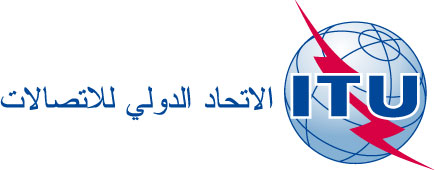 جنيف، 9 يوليو 2014المرجع:المرجع:TSB Circular 105
SCN/raإلى:-	إدارات الدول الأعضاء في الات‍حاد؛-	أعضاء قطاع تقييس الاتصالات؛-	المنتسبين إلى قطاع تقييس الاتصالات؛-	الهيئات الأكاديمية المنضمة إلى قطاع تقييس الاتصالاتللاتصال:للاتصال:سيماو كامبوسإلى:-	إدارات الدول الأعضاء في الات‍حاد؛-	أعضاء قطاع تقييس الاتصالات؛-	المنتسبين إلى قطاع تقييس الاتصالات؛-	الهيئات الأكاديمية المنضمة إلى قطاع تقييس الاتصالاتالهاتف:الهاتف:+41 22 730 6805إلى:-	إدارات الدول الأعضاء في الات‍حاد؛-	أعضاء قطاع تقييس الاتصالات؛-	المنتسبين إلى قطاع تقييس الاتصالات؛-	الهيئات الأكاديمية المنضمة إلى قطاع تقييس الاتصالاتالفاكس:الفاكس:+41 22 730 5853إلى:-	إدارات الدول الأعضاء في الات‍حاد؛-	أعضاء قطاع تقييس الاتصالات؛-	المنتسبين إلى قطاع تقييس الاتصالات؛-	الهيئات الأكاديمية المنضمة إلى قطاع تقييس الاتصالاتالبريد الإلكتروني:البريد الإلكتروني:tsbiptv@itu.intنسخة إلى:-	رؤساء لجان قطاع تقييس الاتصالات ونوابهم؛-	مدير مكتب تنمية الاتصالات؛-	مدير مكتب الاتصالات الراديويةالموضوع:الموضوع:لقاء مبادرة المعايير العالمية - تلفزيون بروتوكول الإنترنت (IPTV-GSI)، الذي ينظمه قطاع تقييس الاتصالات (طشقند، أوزبكستان، 10-6 أكتوبر 2014)لقاء مبادرة المعايير العالمية - تلفزيون بروتوكول الإنترنت (IPTV-GSI)، الذي ينظمه قطاع تقييس الاتصالات (طشقند، أوزبكستان، 10-6 أكتوبر 2014)الإثنين 
6 أكتوبرالإثنين 
6 أكتوبرالإثنين 
6 أكتوبرالإثنين 
6 أكتوبرالإثنين 
6 أكتوبرالثلاثاء
7 أكتوبرالثلاثاء
7 أكتوبرالثلاثاء
7 أكتوبرالثلاثاء
7 أكتوبرالثلاثاء
7 أكتوبرالأربعاء
8 أكتوبرالأربعاء
8 أكتوبرالأربعاء
8 أكتوبرالأربعاء
8 أكتوبرالأربعاء
8 أكتوبرالخميس
9 أكتوبرالخميس
9 أكتوبرالخميس
9 أكتوبرالخميس
9 أكتوبرالخميس
9 أكتوبرالجمعة
10 أكتوبرالجمعة
10 أكتوبرالجمعة
10 أكتوبرالجمعة
10 أكتوبرالجمعة
10 أكتوبرAMAMPMPM(0)AMAMPMPM(0)AMAMPMPM(0)AMAMPMPM(0)AMAMPMPM(0)TSR [50]XXXSG 16SG 16SG 16SG 16SG 16SG 16SG 16SG 16SG 16SG 16SG 16SG 16SG 16SG 16SG 16SG 16SG 16SG 16SG 16SG 16SG 16SG 16SG 16SG 16SG 16SG 16Q13/16 [20]XXXXXXXXXXXXQ14/16 [30]XXXXXX(1)XXXQ26/16 [20]XXXXXXXXQ28/16 [10]X(1)X(1)X(1)X(1)XXجلسة مشتركة للمسألتين 13 و14/16Xجلسة مشتركة للمسائل 13 و14 و28/16X2014-09-15-	طلبات الحصول على تأشيرة الدخول + حجز الفنادق2014-09-06-	التسجيل على الموقع الإلكتروني للمبادرة IPTV-GSI2014-09-23-	الموعد النهائي لتقديم المساهماتنوع الغرفةالسعر الخاصغرفة عادية120 دولاراً أمريكياًالغرفة العادية المزدوجة150 دولاراً أمريكياًغرفة فاخرة150 دولاراً أمريكياًالغرفة الفاخرة المزدوجة180 دولاراً أمريكياًنوع الغرفةالسعر الخاصغرفة عادية فردية156 دولاراً أمريكياًغرفة عادية مزدوجة186 دولاراً أمريكياًجناح صغير300 دولار أمريكينوع الغرفةالسعر الخاصغرفة عادية فردية160 دولاراً أمريكياًغرفة عادية مزدوجة180 دولاراً أمريكياًجناح صغير200 دولار أمريكيالعملة #CB UZS 1 دولار أمريكي1 سوم أوزبكي2316,27 2 يورو1 سوم اوزبكي3151,52 النمط F: يمكن استعمال هذا المقبس أيضاً مع المأخذ C.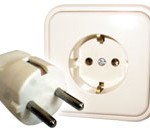 النمط C: يمكن استعمال هذا المقبس أيضاً مع المأخذ F.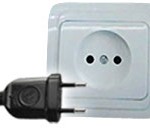 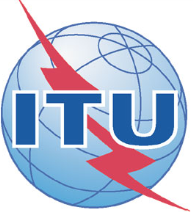 ITU-T IPTV Global Standards Initiative eventTashkent, Uzbekistan, 6 – 10 October 2014Date of ArrivalTime of ArrivalFLIGHT NO.Date of DepartureTime of DepartureFLIGHT NO.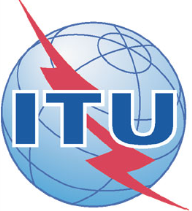 ITU-T IPTV Global Standards Initiative eventTashkent, Uzbekistan, 6 – 10 October 2014Surname & first name(s):Sex:Position:Organization:Address:Telephone:Fax:Nationality:Passport number:Date of issue:Date of expiry:Country & city where you will obtain visa to Uzbekistan:Date of birth:Place of birth:Date of arrival:Date of departure: